О внесении изменений и дополнений в состав социально-профилактического центра сельского поселения Бурлинский сельсовет, утвержденный решением Совета сельского поселения Бурлинский сельсовет № 141-237з от 11.03.2015 г.В соответствии с Федеральным Законом от 06.10.2003 № 131-ФЗ «Об общих принципах организации местного самоуправления в Российской Федерации», Законом Республики Башкортостан от 15.06.06 г. № 333-з «О профилактике правонарушений в РБ»,Законом РБ № 44-з от 28.07.1997 «Об общественных органах правоохранительного характера по РБ», в целях обеспечения правовых, экономических, организационных условий и гарантий в области охраны здоровья, общественной безопасности и нравственности граждан, проживающих на территории сельского поселения Бурлинский сельсовет МР Гафурийский Администрация сельского поселения Бурлинский сельсовет МР Гафурийский район РБ                                                          ПОСТАНОВЛЯЕТ:1. Внести изменения в состав социально-профилактического центра сельского поселения Бурлинский сельсовет и утвердить комиссию в следующем составе:- Председатель комиссии – Р.Х.Хисматуллин, глава сельского поселения.- Заместитель председателя-В.Р.Гумеров, директор МОБУ СОШ с.Бурлы-Секретарь-А.Н.Салимьянова, управляющий делами.Члены комиссии:- Хакимова Резеда Гелметдиновна-специалист АСП Бурлинский сельсовет- Суфиянова Ильмира Минисламовна-главный бухгалтер АСП Бурлинский сельсовет- Мифтахова Раушания Мажитовна – счетовод-кассир АСП Бурлинский сельсовет - Валеев Фанир Фанилович – водитель АСП Бурлинский сельсовет.2. Настоящее постановление вступает в силу с момента подписания.3. Контроль за исполнением настоящего постановления оставляю за собой.Глава сельского поселения                                                                         Р.Х.ХисматуллинБАШОРТОСТАН РЕСПУБЛИКАҺЫFАФУРИ РАЙОНЫ МУНИЦИПАЛЬ РАЙОНЫБУРЛЫ АУЫЛ СОВЕТЫАУЫЛ БИЛӘМӘҺЕХАКИМИӘТЕ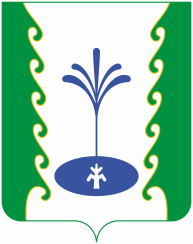 РЕСПУБЛИКА БАШКОРТОСТАНАДМИНИСТРАЦИЯСЕЛЬСКОГО ПОСЕЛЕНИЯ БУРЛИНСКИЙ СЕЛЬСОВЕТМУНИЦИПАЛЬНОГО РАЙОНАГАФУРИЙСКИЙ РАЙОНКАРАР«28» апрель    2015 й.         № 10ПОСТАНОВЛЕНИЕ«28» апреля  2015 г.